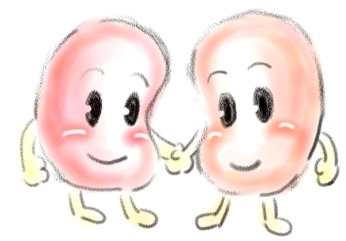 การควบคุมอาหารอย่างถูกต้องตั้งแต่ระยะแรกของโรค จะช่วยชะลอความเสื่อมของไตได้อย่างดียิ่งกว่าระยะที่โรครุนแรง โดยรับประทาอาหารที่มีโปรตีนต่ำ ซึ่งก็จะมีผลให้ของเสียมีปริมาณน้อยลง ได้ส่วนที่เหลือก็จะได้ทำงานเบาลงสารอาหารที่สำคัญที่ผู้เป็นโรคไตควรกินตามที่แพทย์กำหนด  ได้แก่โปรตีน			-     โซเดียมโพแทสเซียม		-     ฟอสฟอรัสน้ำ			-     พลังงานการเลือกอาหารหลัก หมู่เนื้อสัตว์ ควรเลือก : เนื้อสัตว์สดไขมันต่ำ คอเลสเตอรอลต่ำและไม่ผ่านการแปรรูป เช่น      เนื้อปลา ไข่ขาว เนื้อหมู (ไม่ติดมัน) และเนื้อไก่ ควรหลีกเลี่ยง : เครื่องในสัตว์ เช่น ตับ ไต ตับอ่อนปลาเค็ม ปูเค็ม กั้งดอง ไข่เค็ม ปลาเกลือ ฯลฯอาหารหมักดอง เช่น ปลาส้ม แหนม ปลาร้า กะปิและอื่นๆเนื้อสัตว์แปรรูป เช่น หมูแฮม กุนเชียง ลูกชิ้น ไส้กรอก หมูยอหมูสามชั้น สันคอหมู ขาหมูส่วนที่มีมัน ตารางที่ 1 ปริมาณโพแทสเซียมในผักและผลไม้ผู้ป่วยที่มีไตเสื่อมระยะที่ 3-5 หรือระดับฟอสฟอรัสในเลือดสูง ควรหลีกเลี่ยงอาหารที่มีฟอสฟอรัสสูง ได้แก่ นม นมเปรี้ยว โยเกิร์ต เนย คุกกี้ ขนมปัง ไอศกรีม กาแฟผง ถั่วลิสง ถั่วเขียว ถั่วแดง ถั่วต่าง ๆ เต้าหู้ นมถั่วเหลือง โอวัลติน ไมโล โกโก้ โคลา กาแฟใส่นม เบียร์ น้ำแร่ เมล็ดทานตะวัน เมล็ดฟักทอง เม็ดมะม่วงหิมพานต์ ข้าวโพด งา ทองหยิบ ทองหยอด ไข่แดง เมล็ดพืช แมลงต่าง ๆ เป็นต้นปริมาณโซเดียมที่ควรบริโภคใน 1 วัน = 2000 มก. ดังนั้นผู้ป่วยจะใช้น้ำปลาได้ไม่เกิน 3 ช้อนชาต่อวัน (1 ช้อนชาต่อมื้ออาหาร) (น้ำปลา 1 ช้อนชา มีโซเดียม 400-500 มก.)อาหารแลกเปลี่ยนเนื้อสัตว์สุก 1 ช้อนกินข้าว ให้โปรตีน 3.5 กรัมไข่ไก่ ครึ่งฟอง	-	ไข่ขาว 1 ฟองปลาทูสด ครึ่งตัวเล็ก	-	เนื้อปลา 1 ช้อนกินข้าวกุ้งขนาดกลาง 3 ตัว	-    	เนื้อหมู/ไก่ 1 ช้อนกินข้าวข้าว – แป้ง 1 ทัพพี ให้โปรตีน 2 กรัมข้าวสวย 1 ทัพพี	-	ก๋วยเตี๋ยว 1 ทัพพีขนมปัง 1 แผ่น	-	ข้าวเหนียว 3 ปั้นเล็ก (ครึ่งทัพพี)ขนมจีน 1 จับใหญ่	-	บะหมี่ ครึ่งก้อนผักสุก 1 ทัพพี ให้โปรตีน 1 กรัมผลไม้ 1 ส่วน ให้โปรตีน 0.5 กรัมสัปปะรด 8 ชิ้นพอดีคำ	-	แตงโม 10 ชิ้นแอปเปิ้ล 1 ผลเล็ก	-	เงาะ 4 ผลมังคุด 4 ผล	-	ชมพู่ 3 ผลองุ่นเขียว 12 เม็ด	-	สาลี่ ½ ผลขนาดกลางเงาะกระป๋อง 2 ผล + น้ำเชื่อม 3 ช้อนโต๊ะ*ลำไยในน้ำเชื่อม 4 ผล + น้ำเชื่อม 4 ½ ช้อนโต๊ะ**น้ำตาลสูง ผู้ที่เป็นเบาหวานควรเลี่ยงแป้งปลอดโปรตีน 1 ทัพพี (ให้พลังงาน แต่ให้โปรตีนน้อยมาก เหมาะกับผู้ป่วยโรคไตเรื้อรังที่ต้องรับประทานอาหารโปรตีนต่ำ)วุ้นเส้นลวก 1 ทัพพี (วุ้นเส้นแห้งครึ่งกำเล็ก 20 กรัม)ก๋วยเตี๋ยวเซี่ยงไฮ้ 1 ทัพพี (1 แผ่นกลม)สาคูสุก 1 ทัพพี (ดิบ 2 ช้อนโต๊ะ)อาหารสำหรับ  ...ผู้ป่วยโรคไตเรื้อรัง...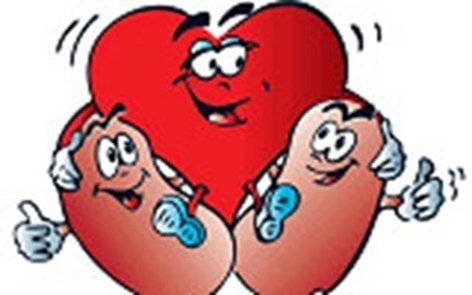 ชื่อ/สกุลผู้ป่วย......................................................................................... อายุ...............ปี  เพศ  หญิง    ชาย	Stage  3   4   5   HD  CAPDปริมาณเนื้อสัตว์และไข่ขาวที่ควรบริโภคใน 1 วัน 	  4	  5	  6	  7	  8	  9	  10    อื่นๆ ...........กลุ่มงานโภชนศาสตร์ โรงพยาบาลกำแพงเพชรโพแทสเซียมต่ำถึงปานกลางควรเลือกรับประทานโพแทสเซียมสูง ควรหลีกเลี่ยงผักถั่วลันเตา  ถั่วแขก  แตงกวา  ถั่วงอก  แตงร้าน  บวบ    กะหล่ำปลี  ผักกาดหอม  ฟัก  ตำลึง  ผักบุ้ง  ฟัก  มะเขือยาว  พริกหวาน  พริกหยวก  เห็ดหูหนู  ผักกาดขาว  มะละกอดิบ กวางตุ้ง  คื่นฉ่าย  ถั่วฝักยาว  คะน้า  ดอกกะหล่ำ ผักโขม  บร็อคโคลี  แครอท   ฟักทอง  มันเทศ  มันฝรั่ง  เผือก  ข้าวโพด  ยอดฟักแม้ว  หัวปลี  น้ำผัก  ถั่วลิสง  ถั่วแระ หัวไชเท้า   มะเขือเปราะ มะเขือพวง มะระจีน หน่อไม้  เห็ดผลไม้แอปเปิ้ล  องุ่น  ชมพู่  เงาะ  ลองกอง  พุทรา  มังคุด  ส้มโอ  สัปปะรด    มะม่วงดิบ มะม่วงสุก  สาลี่ ละมุดมะปราง  มะเฟือง  กล้วย  กล้วยตาก  มะขามหวาน  ฝรั่ง  ขนุน  ทุเรียน  น้อยหน่า  ลำไย  ลูกพลับ  น้ำผลไม้  ผลไม้แห้ง  แก้วมังกร  มะละกอสุกแตงโม ส้ม